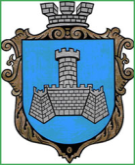 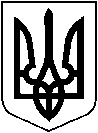 УКРАЇНА                                      ХМІЛЬНИЦЬКА  МІСЬКА  РАДАВінницької  областіВИКОНАВЧИЙ КОМІТЕТР І Ш Е Н Н ЯВід  03 вересня   2021 р.                                                                                           №462					                   Про внесення змін до рішення виконавчого комітету Хмільницької міської ради №434 від 19.08.2021  року «Про відзначення спортсменів Хмільницької міської територіальної громади за високі досягнення в спорті та нагородження спортсменів, тренерів,  фахівців галузі з нагоди Дня фізичної культури і спорту»               На виконання п.п 4.4, 4.8, п.4, розділу 7 «Основні заходи, шляхи реалізації програми», Програми розвитку фізичної культури і спорту у Хмільницькій міській територіальній громаді на 2019-2021 роки, затвердженої  рішенням 53 сесії міської ради 7 скликання від  19.10. 2018 р. № 1705  (зі змінами), враховуючи необхідність відзначення переможців чемпіонату України з танцювального спорту, з нагоди Дня фізичної культури і спорту, керуючись  ст.ст. 32, 52, 59 Закону України «Про місцеве самоврядування в Україні»,  виконком міської ради, ВИРІШИВ:1.Внести зміни до Додатку 1 рішення виконавчого комітету Хмільницької міської ради №434 від 19.08.2021 року «Про відзначення спортсменівХмільницької міської територіальної громади за високі досягнення в спорті та нагородження спортсменів, тренерів, фахівців галузі з нагоди Дня фізичної культури і спорту», доповнити список кращих спортсменів: Алієву Наталію, ученицю НВК: ЗШ І-ІІІ ст. гімназії №1, чемпіонку України з танцювального спорту в категорії юніори, Янкову Дарію, ученицю ЗОШ І-ІІІст. №4, чемпіонку України з танцювального спорту в категорії юніори, Валігуру Дарію, ученицю ЗОШ І-ІІІст. №4, бронзову призерку чемпіонату України з танцювального спорту в категорії юніори, та викласти в новій редакції Додоток 1 (додається).2. З урахуванням п.1 рішення виконавчого комітету Хмільницької міської ради Додаток 2 рішення виконавчого комітету Хмільницької міської ради №434 від 19.08.2021 року викласти в новій редакції (додається).3. Загальному відділу міської ради відобразити зміни згідно п.1, 2 цього рішення в оригіналах документів постійного зберігання. 4. Контроль за виконання цього рішення покласти на заступника міського голови з питань діяльності виконавчих органів Хмільницької міської ради Сташка А.В. Міський голова                                                 Микола ЮРЧИШИН                                                                                                                                Додаток 1                                                                               до рішення виконавчого комітету                                                                                          Хмільницької міської ради                                                                                            №462  від 03 вересня 2021 р.                                                      Список  кращих спортсменів, тренерів, вчителів фізичного виховання, ветеранів спорту, фахівців галузі нагороджених виконавчим комітетом Хмільницької міської ради:1.Відзначити Подякою міського голови та виплатити одноразову фінансову підтримку спортсменам Хмільницької міської територіальної громади за високі досягнення в спорті на чемпіонаті Світу зі змішаних єдиноборств ММА:Городівську Анастасію, срібну призерку чемпіонату світу зі змішаних єдиноборств ММА серед юніорів, юнаків та дітей від 12 до 18 років, чемпіонку України зі змішаних єдиноборств ММА;Олійника Максима, бронзового призера чемпіонату світу зі змішаних єдиноборств ММА серед юніорів, юнаків та дітей від 12 до 18 років, чемпіона України зі змішаних єдиноборств ММА;2. Нагородити грамотами виконавчого комітету Хмільницької міської ради та вручити грошові винагороди кращим спортсменам, тренерам, вчителям фізичного виховання які досягли високих результатів у навчально-виховному процесі, обласних і Всеукраїнських  спортивних  змаганнях за підсумками  2020-2021 навчального року та з нагоди Дня фізичної культури і спорту:Городівського Сергія Юрійовича, тренера СК «Боєць» з бойового самбо та змішаних єдиноборств ММА, його вихованці неодноразово ставали чемпіонамита призерами України. На чемпіонаті світу зі змішаних єдиноборств в м. Софія (Болгарія) вихованці завоювали для збірної команди України срібну та бронзову нагороди.Коломійчука Дмитра учня ЗОШ І-ІІІ ст.№4, срібного призера чемпіонату України зі змішаних єдиноборств ММА, учасника чемпіонату світу зі змішаних єдиноборств ММА 5-е місце; Мороза Андрія, учня ЗОШ 1-ІІІ ст. №2, бронзового призера чемпіонату України  та Кубка України з бойового самбо серед юнаків та юніорів:Калачика Максима , учня ЗОШ І-ІІІ ст.№4, срібного призера Кубка України з бойового самбо серед юнаків та юніорів 2021 року, бронзового призера чемпіонату України зі змішаних єдиноборств ММА серед дітей, юнаків та юніорів 2021 року;Бойка Данила, учня ЗОШ І-ІІІ ст.№4, срібного призера кубка Заходу зі змішаних єдиноборств ММА, чемпіона області зі змішаних єдиноборств ММА серед юнаків 2021 року;Кіріакіді Ксенофонта, учня ЗОШ І-ІІІ ст.№4, чемпіона Вінницької області зі змішаних єдиноборств  ММА серед юнаків 2021 року;Михайловського Дмитра,  чемпіона області з легкої атлетики серед юнаків 2002-2003 р. народження, у бігуна 100 та 200м; Шевчук Тетяну, чемпіонку області з штовхання ядра, призера Кубку Вінницької області у приміщенні; Задорожнюка Артема,  чемпіона Вінницької області з бігу на 400 та 800м., чемпіона у естафетному бігу 4*200м.; Загребельного Артура, учня ЗОШ №2, чемпіона Вінницької області з бігу на 60м, 400м.,призера у естафетному бігу 4*200м.;Зелінську Анастасію, ученицю НВК: ЗШ І-ІІІ ст. гімназії №1, чемпіонку Вінницької  області з  бігу на 200м., ІІ місце з бігу 60 м., ІІ місце з естафетного бігу 4х100;Шелудченко Вероніку, ученицю НВК: ЗШ І-ІІІ ст. гімназії №1, чемпіонку області з бігу на 60м. та чемпіонку у естафетному бігу 4*100м.;Космінського Олександра, учня ЗОШ №2, чемпіона області з бігу на 800 та 1500м.Вальо Діану, ученицю НВК: ЗШ І-ІІІ ст. гімназії №1, чемпіонку області з бігу на 60м. та на 200м. серед дівчат 2010-2011року;Замулу Надію, ученицю ЗОШ №2, срібну призерку чемпіонату області з бігу на 60 та 200м. серед дівчат 2010-2011року;Леленко Людмилу Михайлівну, тренера-викладача ДЮСШ з легкої атлетики. Її вихованці неодноразово ставали чемпіонами та призерами обласних змагань;Кіщука Максима, учня ЗОШ І-ІІІст. №2, чемпіона області з настільного тенісу серед юнаків 2005-2007 р. народження та молодших;Гульчука Івана, учня ЗОШ І-ІІІст. №2, срібного призера Вінницької області з настільного тенісу серед мінікадетів;Шемету Софію, ученицю ЗОШ І-ІІІст. №4, призерку області з настільного тенісу серед дівчат 2005-2007 р. народження;Постоюк Юлію, ученицю ЗОШ І-ІІІст. №3, призерку області з настільного тенісу серед дівчат  2004 р. народження та молодших;Постоюк Анастасію ученицю ЗОШ І-ІІІст. №3, призерку області з настільного тенісу серед дівчат  2005-2007 р. народження;Куприновича Миколу Володимировича, керівника гуртка Центру дитячої та юнацької творчості з настільного тенісу, його вихованці неодноразово ставали чемпіонами, призерами обласних, республіканських змагань;Морозова Костянтина, учня НВК:ЗШ І-ІІІ ст. гімназії №1, чемпіона України  зі змішаних єдиноборств ММА;Паламарчука Богдана, учня ЗОШ І-ІІІст. №3, бронзового призера області з бойового самбо та Зендокай Карате-До серед юнаків;Мойсюка Іллю, учня ЗОШ І-ІІІст. №2, бронзового призера чемпіонату України з бойового самбо, призера області зі змішаних єдиноборств ММА серед юнаків;Колесника Максима,  учня ЗОШ І-ІІІст.№2, срібного призера області зі змішаних єдиноборств ММА, призера області з бойового самбо серед юнаків;Клименко Артема, учня НВК: ЗШ І-ІІІ ст. гімназії №1, чемпіона області з бойового самбо, срібного призера області зі змішаних єдиноборств ММА серед юнаків; Рижука Олександра, учня ЗОШ І-ІІІст.№2, чемпіона області із Зендокай Карате До серед юнаків, бронзового призера області з бойового самбо серед юнаків;Сидоренка Михайла Михайловича, тренера СК «Січ» із Зендокай Карате-До та змішаних єдиноборств ММА, підготував чемпіонів та призерів області та  України із змішаних єдиноборств ММА та Зендокай-Карате До;Данилюка Олександра Степановича, тренера ДЮСШ з волейболу, чемпіона України серед ветеранів;Ковальчук Тетяну, ученицю Хмільницького аграрного центру ПТО, чемпіонату області з шашок – 64 серед жінок, бронзову призерку чемпіонату області з шашок-100 серед жінок.Ковальчук Анну, ученицю Хмільницького аграрного центру ПТО, срібну призерку Вінницької області з шашок – 64 серед жінок, Ядвижина Анатолія Станіславовича, ветерана, чемпіона Вінницької області з шашок – 100 серед ветеранів, срібного призера області з шашок -64 серед чоловіків.Слюсара Володимира, учня ЗОШ І-ІІІ ст. №4, срібного призера області з вільної боротьби серед кадетів;Черніюка Максима, учня ЗОШ І-ІІІ ст. №3 чемпіона області з вільної боротьби серед кадетів;Шина Владислава, учня ЗОШ І-ІІІ ст. №2 срібного призера області з вільної боротьби серед кадетів;Іщук Маргариту, ученицю ЗОШ І-ІІІ ст. №2 чемпіонку області з вільної боротьби серед кадеток;Бабюка Миколу Миколайовича, директора Хмільницької ДЮСШ, тренера з вільної боротьби;Алєксєєва Юрія Олексійовича, вчителя фізичної культури ЗОШ І-ІІІ ступенів № 4, тренера з вільної боротьби Хмільницької ДЮСШ;Алієву Наталію, ученицю НВК: ЗШ І-ІІІ ст. гімназії №1, чемпіонку України з танцювального спорту в категорії юніори;Янкову Дарію, ученицю ЗОШ І-ІІІст. №4, чемпіонку України з танцювального спорту в категорії юніори;Валігуру Дарію, ученицю ЗОШ І-ІІІст. №4, бронзова призерка чемпіонату України з танцювального спорту в категорії юніори;Сисюка Назара, учня КЗ «Широкогребельський ЗЗСО І-ІІІ ступенів», переможця облсної спартакіади серед допризивної молоді».Сушка Василя Івановича, вчителя фізичної культури КЗ «Широкогребельський ЗЗСО І-ІІІ ступенів», за підготовку чемпіона спартакіади серед допризовної молоді;Табуленка Максима, учня КЗ «Порицький ЗЗСО І-ІІІ ступенів», переможця обласного етапу Всеукраїнського фестивалю «Тато,мама, я – спортивна сімя».Іванцова Миколу Івановича, вчителя фізичної культури КЗ «Порицький ЗЗСОІ-ІІІ ступенів», за підготовку переможця обласного етапу Всеукраїнського фестивалю «Тато,мама, я – спортивна сімя»;Здебську Анастасію, ученицю НВК:ЗШ І-ІІІ ст. гімназії №1(капітана команди) за зайняте 1-е місце на чемпіонаті області з фут залу серед дівчат 2006-2007 років народження;Єременка Георгія Георгійовича, вчителя фізичної культури ЗОШ І-ІІІ ступенів № 4;Відерського Івана Івановича, тренера Хмільницької ДЮСШ з футболу;             Заступник міського голови з питань діяльностівиконавчих органів Хмільницької міської ради                    Андрій СТАШКО                                                                                                                   Додаток 2                                                                               до рішення виконавчого комітету                                                                                          Хмільницької міської ради                                                                                             №462 від 03 вересня 2021 р.                           Розмір одноразової фінансової підтримки спортсменам Хмільницької міської територіальної громади за високі   досягнення в спорті на чемпіонаті світу зі змішаних єдиноборств ММА Городівська Анастасія за зайняте 2-е місце, Олійник Максим за зайняте 3-є місце  30.07 по 02.08. 2021 року у м. Софія (Болгарія)                            Розмір грошових винагород кращим спортсменам, тренерам, вчителям фізичного виховання, ветеранам спорту, фахівцям галузі які досягли високих результатів у навчально-виховному процесі, обласних і Всеукраїнських спортивних змаганнях за підсумками 2020-2021  навчального року та з нагоди Дня фізичної культури і спорту:                                                                                Заступник міського голови з питань діяльностівиконавчих органів Хмільницької міської ради                    Андрій СТАШКО№п/пПрізвище, ім’яІдентифікаційний кодНарахованоПодаткиПодаткиСума до виплати№п/пПрізвище, ім’яІдентифікаційний кодНарахованоПДФОВ/ЗСума до виплати1  Городівська Анастасія38779065415000,0900,0075,004025,002  Олійник Максим39155081765000,0900,0075,004025,003  Разом:10000,001800,00150,008050,00№п/пПрізвище, ім’яІдентифікаційний кодНарахованоПодаткиПодаткиСума до виплати№п/пПрізвище, ім’яІдентифікаційний кодНарахованоПДФОВ/ЗСума до виплати1Городівський Сергій Юрійович28049180385590,051006,2183,854500,002Коломійчук Дмитро39470074781242,23223,6018,631000,003Мороз Андрій3906106737621,12111,809,32500,004Калачик Максим39346072701242,23223,6018,631000,005Бойко Данило3874401537621,12111,809,32500,006Кіріакіді Ксенофонт3950007699621,12111,809,32500,007Загребельний Артур3936608556621,12111,809,32500,008Шевчук Тетяна3071813984621,12111,809,32500,009Михайловський Дмитро3767503637621,12111,809,32500,0010Задорожнюк Артем3845907832621,12111,809,32500,0011Космінський Олександр3884006616621,12111,809,32500,0012Замула Надія4026201543621,12111,809,32500,0013Вальо Діана4024501665621,12111,809,32500,0014Зелінська Настя3920407326621,12111,809,32500,0015Шелудченко Вероніка3965007164621,12111,809,32500,0016Леленко Людмила Михайлівна21504124241242,23223,6018,631000,0017Постоюк Юлія3921305521621,12111,809,32500,0018Гульчук Іван3988007155621,12111,809,32500,0019Кіщук Максим3857106814621,12111,809,32500,0020Шемета Софія3896706480621,12111,809,32500,0021Постоюк Анастасія3921305509621,12111,809,32500,0022Купринович Микола Володимирович1485207274621,12111,809,32500,0023Морозов Костянтин38533075501242,23223,6018,631000,0024Колесник Максим3969608794621,12111,809,32500,0025Мойсюк Ілля3976807654621,12111,809,32500,0026Клименко Артем4011005375621,12111,809,32500,0027Рижук Олександр4090207291621,12111,809,32500,0028Паламарчук Богдан3991009093621,12111,809,32500,0029Сидоринко Михайло Миколайович31367119991242,23223,6018,631000,0030Данилюк Олександр Степанович1993721994621,12111,809,32500,0031Ковальчук Тетяна3709711365621,12111,809,32500,0032Ковальчук Анна3820006680621,12111,809,32500,0033Ядвіжин Анатолій Станіславович2030615030621,12111,809,32500,0034Слюсар Володимир3879009419621,12111,809,32500,0035Черніюк Максим3872905084621,12111,809,32500,0036Шин Владислав3841008391621,12111,809,32500,0037Іщук Маргарита3906908049621,12111,80 9,32500,0038Бабюк Микола Миколайович2110215399621,12111,809,32500,0039АлексєєвЮрій Олександрович2419909370621,12111,809,32500,0040Іванцов Микола Іванович2295910079496,8989,447.45   400,0041Сушка Василь Іванович2264912550496,8989,447.45   400,0042Табуленко Максим4059408156496,8989,447.45   400,0043Сисюк Назар3844613972496,8989,447.45   400,0044Здебська Анастасія (капітан команди з фут залу серед дівчат)38728083462484,46447,2037,262000,0045Єременко Георгій Георгійович2395120315621,12111,809,32500,0046Відерський Іван Іванович3179319612621,12111,809,32500,0047Алієва Наталія3968506145621,12111,809,32500,0048Янкова Дарія4009209548621,12111,80 9,32500,0049Валігура Дарія3921508409621,12111,809,32500,00Разом:39875,787177,57598,2132100,00